ЧАС ТВОРЧЕСТВА «ПОГОВОРИМ О ВАЖНОМ!»Цели: Расширение общественно значимых знаний ребенка о самом себе, своей   родине, с дополнением знаний по истории — о нашем далеком и недавнем прошлом;Содействие воспитанникам в понимании особенностей общественных отношений в семье, городе, в родном крае, в родной стране, входящей в систему стран всего мира; помощи в осознании своей принадлежности государству, предоставляющему каждому его гражданину определенные права;Обогащение знаниями, раскрывающими прошлое, историю, способствующими   присвоению   определенных   норм   морали, нравственности; Пропаганда Здорового Образа Жизни.Звучит  мелодия.  Дети и гости рассаживаются на свои места. Мальчики одеты в чёрные футболки, на груди ЭМБЛЕМА – белая ромашка; у некоторых из них на спине – БУКВЫ, в руках – ШАРИКИ…  ВСТУПЛЕНИЕ.    Игра-приветствие «Ладошки»Поднимите все ладошки
И потрите их немножко.
Дружно хлопните раз пять: (хлопают в ладоши)
1,2,3,4,5.
Продолжайте потирать! (потирают руки)
Мой сосед такой хороший!
Я ему пожму ладоши. (пожимают руки с одной стороны)
И другой сосед хороший –
И ему пожму ладоши. (пожимают руки с другой стороны)
Руки вверх поднять пора. (поднимают руки вверх)
Крикнем дружное "Ура!" (машут руками)    МОТИВАЦИЯ- Месяц МАРТ полон интересных дат и событий. Какие интересные даты или события в этом месяце вы знаете?   ОПРОС!!!- Давайте о них поговорим! Узнаем что-то новое и  интересное для своего кругозора!1-й  БЛОК  «О ВЕСНЕ»(Воспитатель читает наизусть стихотворение):Растопило солнце снег,Радость на душе у всех,Птицы весело запели,Слышен звонкий стук капели,И ручьи бурлят, и птичкиВ гнезда сели на яички.Небо чисто – голубое.Что с природою такое?- А когда, ребята, приходит ВЕСНА? Оказывается, весна у всех разная! Да еще и не одна! Страна у нас большая. Где-то еще лежит снег, где-то уже цветут деревья. Поэтому наша весна будет не похожа на весну в Сочи….Существует КАЛЕНДАРНАЯ ВЕСНА, которая начинается  с 1 марта по 31 мая. У нас в нее входит 3 месяца: март, апрель, май.АСТРОНОМИЧЕСКАЯ ВЕСНА, которая наступает во время весеннего равноденствия, т.е с 21 марта по 20 июня (летнее солнцестояние).ФЕНОЛОГИЧЕСКАЯ ВЕСНА приходит вместе с солнечной радостью, когда становится больно смотреть в небо, когда облака летают высоко-высоко, с первых проталин и подснежников…О весне писали стихи великие поэты, а прочтут эти стихи Дима, Андрей и Ваня…Алексей ПлещеевУж тает снег, бегут ручьи,
В окно повеяло весною…
Засвищут скоро соловьи,
И лес оденется листвою!
Чиста небесная лазурь,
Теплей и ярче солнце стало,
Пора метелей злых и бурь
Опять надолго миновала…Василий  ЖуковскийНа солнце тёмный лес зардел,
В долине пар белеет тонкий,
И песню раннюю запел
В лазури жаворонок звонкий.Он голосисто с вышины
Поёт, на солнышке сверкая:
— Весна пришла к нам молодая,
Я здесь пою приход весны!И. Токмакова К нам весна шагает
Быстрыми шагами,
И сугробы тают
Под её ногами.
Чёрные проталины
На полях видны.Видно очень тёплые
Ноги у весны.ИГРА «Хорошо или плохо?» (рассуждают и доказывают)- Есть, конечно, что-то неприятное в этом времени года. Но хорошего намного больше! Этим поделятся наши ребята: Семён, Дима.Снег постарел, почернел, но не горе —
Шумным потоком быть ему вскоре!
Солнышко щедро раскинет лучи,
И зазвенят, заливаясь, ручьи…
Вдруг позабыв про тетрадки и книжки,
Стайкой за ними помчатся мальчишки…
И, подбоченясь, степенно и важно
Вдаль поплывёт мой кораблик бумажный…Солнце ласково пригрело,
Снег стекает в ручейки.
Зимушке так важно белой,
Хоть чуть-чуть продлить деньки,
Но не сердится весна,
Понимает всё она:
« Пусть снежинки полетают,
Всё равно они растают,
Пусть морозит по утрам,
Приберу я всё к рукам!
Птиц обратно позову,
Расстелю ковром траву.
Скоро станет всё зелёным:
Тополя, дубы и клёны.
Речка снова зажурчит,
Гром весенний прогремит.
И отличным настроеньем
Я со всеми поделюсь,
Чтобы даже на мгновенье
Не закралась в сердце грусть»Песня «Скачет по полям…» (исполняют все дети)2-й  БЛОК  «О ЖЕНЩИНАХ!»- Продолжаем познавать и удивляться. Весной очень много праздников! В начале Весны есть особенный день! О нем немного расскажет Миша.В начале весны есть особенный день –
В нем солнце поет и танцует капель,
В нем дяди большие букеты несут,
А мальчики девочкам смайлики шлют!
В нем внук свою бабушку сильно обнял,
В нем мамочке сын быть умней обещал,В нем с праздником женским поздравить спешат
И женщин постарше, и юных девчат!- О каком празднике мы сейчас говорим? История празднования 8 МАРТА берет начало с 1910 года, когда на международной конференции женщин в Копенгагене немецкая коммунистка Клара Цеткин предложила учредить Международный женский день. Предполагалось, что в этот день женщины будут проводить митинги и шествия, привлекая внимание общества к своим проблемам. Однако сегодня праздник остался просто поводом подарить женщине цветы.- Почему он так важен для нас?Презентация «ЖЕНЩИНЫ – ГОРДОСТЬ РОССИИ»«Женщина —
Бессмертное начало
Самых добрых на земле начал.»Во все времена женщину прославляли поэты. Сколько было посвящено стихов женщине, сколько было сказано за многие тысячелетия. Давайте послушаем наших ребят…Женщина! Прекрасное созданье!
Сплетена из света, доброты!
Ласково и трепетно дыханье,
Так любимы нежные черты…Женщина! Нет в мире лучше слова!
За нее не жалко жизнь отдать!Только женщина всегда готова
Нас понять, простить и приласкать.ФИЗМИНУТКА  «ШЁЛ  КОРОЛЬ ПО ЛЕСУ»  (музыкальная)3-й  БЛОК  «О ВЫБОРАХ»- 15, 16 и 17 марта в 2024 году были особыми и важными  числами в нашей стране!!! Кто знает, почему?- Кто из вас, ребята, знает, что такое ВЫБОРЫ? ОПРОС!(Воспитатель читает  стихотворение):Знают взрослые и дети, Много разных прав на свете. Но хочу вам рассказать Я о праве избирать.Даже маленькие дети Обладают правом этим. Выбирают, с кем дружить, На какой кружок ходить. Что покушать, что надеть И какой мультфильм смотреть. А когда постарше станут, Выбирать не перестанут. В 18 лет ты сможешь Президента выбирать!Ты воспользоваться должен Своим правом избирать!Президент страны великой Очень умным должен быть! И тогда страной огромной Сможет он руководить. Должен он хорошим быть, Заботиться о людях. И тогда народ ему Благодарен будет!Видео  (мультфильм)   «ВЫБОРЫ»- Кто из 4 кандидатов на пост президента России одержал победу?Результаты выборов зависят от мнения каждого гражданина. Поэтому важно, чтобы все граждане пришли на избирательный участок и проголосовали. Мы, ребята, живем в большой и прекрасной стране - России. Наверное, каждому из вас хочется, чтобы все были счастливы. Что нужно для счастья каждому из вас? (дети называют понятия) ОПРОС!Воспитатель читает наизусть строки из песни Александра Дольского «Мне звезда упала на ладошку»…Кластер  «Мой выбор!» (На  столах лежат заготовленные заранее из белой бумаги большие  лепестки ромашки, фломастеры…)-А теперь я предлагаю написать на «бумажном лепестке» одно ВАШЕ важное желание для того, чтобы все были счастливы в нашей стране, а затем подойти к доске и прикрепить лепесток.(Например: Здоровья, счастья, удачи, мира, любви и т.д.)Это ВАШ ВЫБОР для того, чтобы быть счастливыми!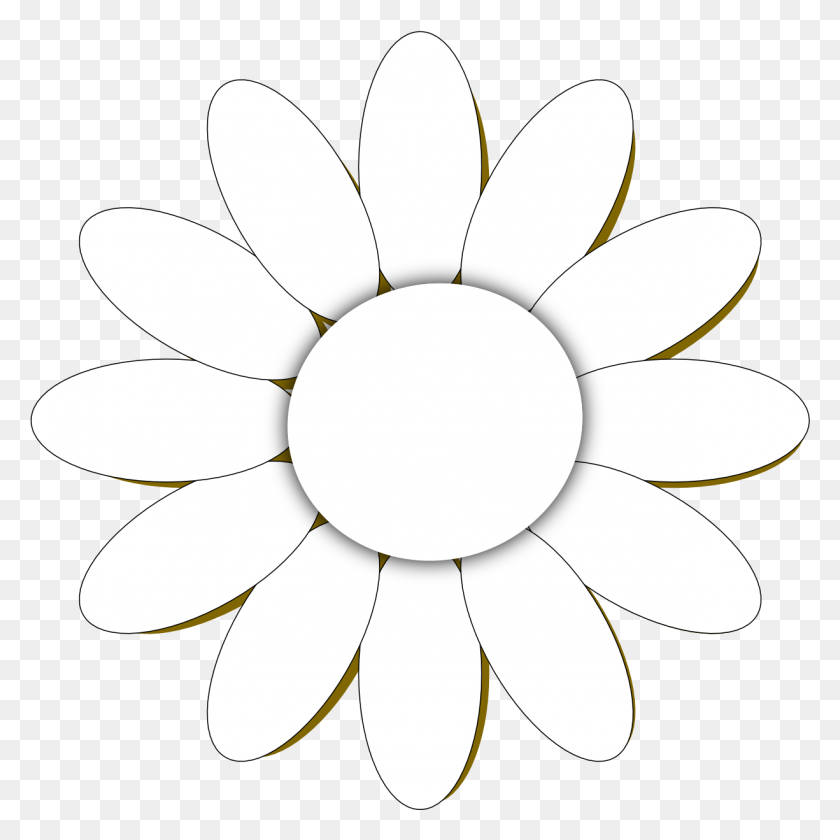 - А Саша и Владик передадут пожелания ещё и в стихах:Я всем желаю мира и добра,Здоровья и улыбок, и удачи!Пусть ЗАВТРА будет лучше, чем вчера,Попутным –ветер, по плечу- задачи!Желаю, чтоб исполнились мечты,И все надежды ваши оправдались!Здоровья, мира, счастья и любви,Удачи! И чтоб чаще улыбались!4-й  БЛОК  «БЕЛАЯ  РОМАШКА»- Вы заметили, ребята, что составленный нами кластер очень похож на эмблемы, что красуются на ваших футболках? В чём сходство? А в чём различие? С этим цветком связана ещё одна важная дата в мартовском календаре! 24 марта – ВСЕМИРНЫЙ ДЕНЬ БОРЬБЫ С ТУБЕРКУЛЁЗОМ.   Во многих городах России проводятся акции«Белая ромашка» - символ чистого дыхания!Впервые в России день «Белого Цветка» был проведён весной 20 апреля 1911 года в Санкт-Петербурге.Чтобы справиться с эпидемией туберкулёза, на улицах городов за благотворительные пожертвования (деньги) раздавали листовки о профилактике заболевания и цветы ромашки.Всемирный День борьбы с туберкулёзом был учреждён не только для того, чтобы помочь денежным бескорыстным пожертвованием тем, кто находится на длительном лечении, но и призвать население беречь собственное здоровье.Выступление  агитбригады  «ЗОЖ» (На спинах  детей таблички с буквами «МЫ ЗА ЗОЖ»,  а в руках  воздушные шары цветов радуги)- Наша жизнь яркая и красочная! - Она полна любви и радости! - Она похожа на радугу! В ней присутствуют все её цвета.-Давайте выбирать цвет КРАСНЫЙ – это цвет ЛЮБВИ!-Давайте выбирать цвет ОРАНЖЕВЫЙ – цвет ОПТИМИЗМА и ЗДОРОВЬЯ!-Давайте выбирать цвет ЖЁЛТЫЙ – ведь это цвет СОЛНЦА!-Давайте выбирать ЗЕЛЁНЫЙ цвет – это цвет ЖИЗНИ!-Давайте выбирать цвет ГОЛУБОЙ – цвет МИРА и СПОКОЙСТВИЯ!-Давайте выбирать СИНИЙ цвет – цвет ДВИЖЕНИЯ  ВПЕРЁД!-Давайте выбирать цвет ФИОЛЕТОВЫЙ – цвет ВОЛИ и СПРАВЕДЛИВОСТИ!-Давайте выбирать только те цвета, которые наполняют нас СИЛОЙ и ЗДОРОВЬЕМ! - Ведь от нашего выбора зависит БУДУЩЕЕ  НАШЕЙ  СТРАНЫ!- Люди остановитесь! За здоровье своё возьмитесь! Не будьте, как мы! Будьте лучше нас!- Крепко ладошку к сердцу прижмите и поймите….ЗДОРОВЬЕ  ОДНО! (хором)Пусть сердца бьются в ритме века! Мы за здоровье человека! (хором)М Ы  З А  З О Ж(Дети поворачиваются спинами к залу, показывают таблички. Поворачиваются обратно)…- Пусть в вашей жизни присутствуют всегда:СПОРТ!-ЗДОРОВОЕ ПИТАНИЕ!-ПОХОДЫ!-ИГРЫ!-СОЛНЦЕ!-ВОЗДУХ!-И ВОДА!Ведь они наши лучшие друзья! (хором)- Здоровый образ жизни,
Не пить и не курить,
И спортом заниматься,
Смеяться и любить!
- Не кушать слишком много,
Диету соблюдать,
И овощи и фрукты,
И мёд употреблять!
- Не переутомляться,
И больше отдыхать,
И надо закаляться,
А стрессы избегать!
- Не хмуриться, не злиться,
Плохих не делать дел,
Вставать довольно рано,
Когда петух пропел!
- И поздно не ложиться,
Спокойно, крепко спать,
Не скапливать обиды,
И близким всё прощать!- Здоровый образ жизни!
Полезен он для всех.
Здоровый образ жизни!
Удача и успех!- Никогда не поздно
По новому жить,
По новому мыслить,
Ни пить, ни курить,
Учиться, работать,
Стараться любить
ЗДОРОВЫЙ  ОБРАЗ  ЖИЗНИ! (хором)Песня  «Для чего мы на свете живём?!» (исполняют все дети) РЕФЛЕКСИЯ.- Ребята, выберите шарики по цвету и встаньте к ним:КРАСНЫЙ шарик - ВСЁ БЫЛО ЗДОРОВО!(вы чувствуете после нашего занятия энергию, бодрость, прилив силы)СИНИЙ шарик -  УЗНАЛ МНОГО НОВОГО!(вера и верность)БЕЛЫЙ шарик - БУДУ МЕНЯТЬСЯ К ЛУЧШЕМУ!(чистота, совершенство)- (после детского выбора) А если объединить эти шарики, эти цвета, что получится?(Воспитатель читает наизусть стихотворение):Цените слух, цените зрение,Любите зелень, синеву –Всё, что дано вам во владеньеДвумя словами: "Я живу!Звучит мелодия из песни  «Для чего мы на свете живём?!»(дети и гости расходятся)